Консультация для родителей«Занимательные занятия с мамой на кухне»Рабочее время современной мамы не заканчивается после окончания работы, а плавноперетекает в домашние хлопоты. Где дома ждет её любимый малыш, которому тоже оченьхочется побыть рядом с мамой. Не беда, при желании и имея в запасе несколькоразвивающих и интересных для малыша занятий, можно суметь и обед приготовить ипоиграть с ребенком. Кухня самое подходящее место для развития мелкой моторики ипорой самое любимое место для игр у детей.Рисование одно из занимательных занятий детей. Известно, дети любят рисовать на чемугодно, и при том любыми материалами, которые оставляют после себя след. Чем можетзаниматься малыш, пока мама погружается в мир кулинарии? В качестве безопасногорисования на кухне можно предложить всем известные крупы, которые имеются вкухонном шкафу. Для этого необходимо высыпать крупу на ровную поверхность, оченьхорошо подойдет противень. И после чего предоставить ребенку свободное поледеятельности для самостоятельного рисования пальчиком. Получившийся «шедевр» легкостирается и затем создается новый.Следующее увлекательное занятие - «рисование» манной крупой. Для него вампонадобится лист картона синего или черного цвета, клей ПВА. На картоне клеемрисуется любой узор, или рисунок, который затем засыпается манной крупой. Даемрисунку немного подсохнуть, после чего стряхиваем остатки крупы. Получается оченькрасиво.Забавно и интересно играть в так называемые «прятки». Для этой игры подойдет любаянебьющаяся емкость с той же крупой, в которую прячутся мелкие игрушки. Процесспоиска таких игрушек будет меняться с процессом «закапыванием» их обратно.И еще одно не требующее специальной подготовки занятие, которым нравится заниматьсявсем детям - «Бусы». Для него понадобится веревочка, можно яркого цвета, макаронныеизделия (любые с отверстиями, можно разноцветные). Предложите ребенку вдетьверевочку в отверстия макарон, создавая «бусы». Поверьте, ваш малыш с удовольствиембудет стараться, делая такой подарок для вас.Можно предложить ребенку создать декоративное украшение для кухни. Для его созданияподойдет прозрачная ёмкость, крупы разных цветов и размеров, при помощи которыхребенок слоями может заполнить пространство ёмкости.Развивающих игр на кухне можно придумать много. В этот список можно включить игрыс водой, пересыпание круп из одной емкости в другую, вкладывание одна в другуюразличных баночек, закрывание их крышками и многое другое.                                                                        Воспитатель старшей группы С.А.Толмакова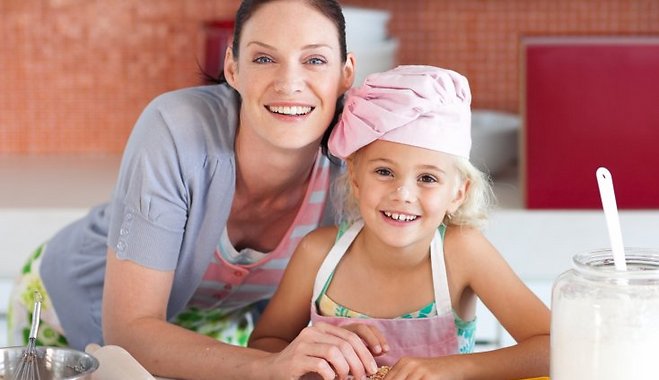 